APADRINEM EL NOSTRE PATRIMONICASTELL i ERMITA DE SANT JOANFITXA TÈCNICA INICIAL:Nom: Castell de Sant JoanTipus de construcció:Funció: va ser construït per vigilar les incursions marítimes dels pirates, sobretot en èpoques en què el regne de Mallorca era del domini àrab. oferia a la població de Blanes una seguretat de refugi quan venien les invasionsÈpoca/Data de construcció: segle XMaterials: cement, pedra,ferroDimensions: De més de 15 m d'alçada, un diàmetre de 7,25 m i els murs d'1 m de gruix.Localització: Blanes,Girona (Selva)Arquitecte: No es te referencia.Observacions: Se suposa que en el punt més elevat del pujol, en temps remots, hi havia alguna fortificació, de la qual no es poden determinar els antics orígens.Fotografia: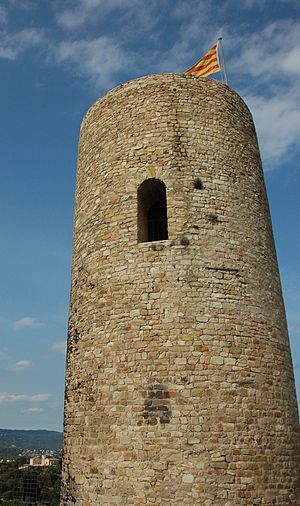 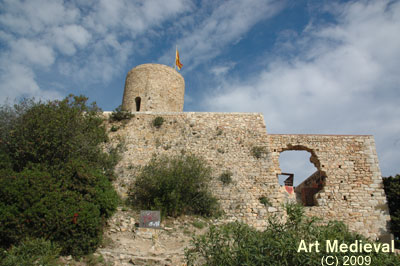 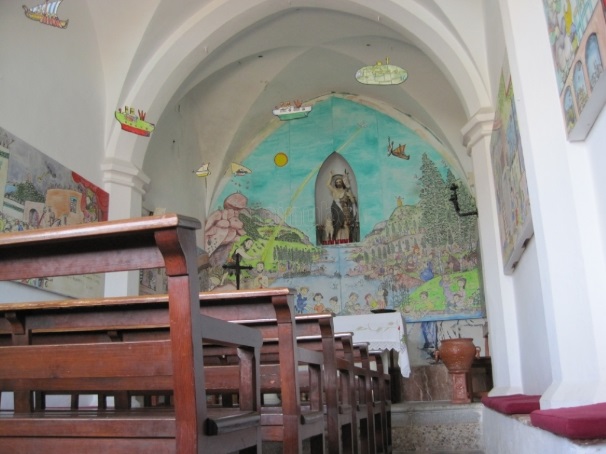 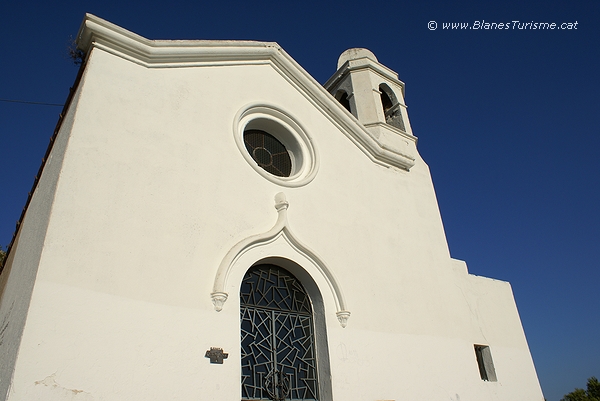 